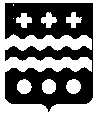  РОССИЙСКАЯ  ФЕДЕРАЦИЯАДМИНИСТРАЦИЯ МОЛОКОВСКОГО СЕЛЬСКОГО ПОСЕЛЕНИЯ МОЛОКОВСКОГО РАЙОНАТВЕРСКОЙ  ОБЛАСТИ ПОСТАНОВЛЕНИЕОб утверждении Порядка временного отстранения муниципального служащего муниципального образования Молоковское сельское поселение Молоковского района Тверской области от исполнения должностных обязанностейВ соответствии с Федеральным законом от 02.03.2007 года № 25 – ФЗ «О муниципальной службе в Российской Федерации» и Федеральным законом от 25.12.2008 года № 273 – ФЗ «О противодействии коррупции»,ПОСТАНОВЛЯЮ:Утвердить Порядок временного отстранения муниципального служащего муниципального образования Молоковское сельское поселение Молоковского района Тверской области от исполнения должностных обязанностей.Настоящее постановление вступает в силу со дня его обнародования.Обнародовать настоящее постановления на информационном стенде в здании администрации Молоковского сельского поселения и разместить на сайте администрации Молоковского района (на странице Молоковского сельского поселения) в информационно – коммуникационной сети Интернет.Контроль за исполнением настоящего постановления оставляю за собой.Приложениек постановлению администрацииМолоковского сельского поселения от 02.08.2016 г. № 40ПОРЯДОКвременного отстранения муниципального служащего муниципального образования Молоковское сельское поселение Молоковского района Тверской области от исполнения должностных обязанностейПорядок временного отстранения муниципального служащего муниципального образования Молоковское сельское поселение Молоковского района Тверской области от исполнения должностных обязанностей разработан на основании Федерального закона от 02.03.2007 № 25 – ФЗ «О муниципальной службе в Российской Федерации» и Федерального закона от 25.12.2008 № 273 – ФЗ «О противодействии коррупции».Настоящий Порядок временного отстранения муниципального служащего от исполнения должностных обязанностей определяет процедуру принятия решения о временном отстранении муниципального служащего от исполнения должностных обязанностей, а также условия прохождения им муниципальной службы в этот период.Временное отстранение муниципального служащего муниципального образования Молоковское сельское поселение Молоковского района Тверской области от исполнения должностных обязанностей (далее – отстранение муниципального служащего) производится в соответствии с частью 2.1. статьи 14.1. и частью 2 статьи 27 Федерального закона от 02.03.2007 № 25 – ФЗ «О муниципальной службе в Российской Федерации» и частью 4 статьи 11 Федерального закона от 25.12.2008 № 273 – ФЗ «О противодействии коррупции».Отстранение муниципального служащего оформляется распоряжением представителя нанимателя (работодателя), которое объявляется работнику под роспись. В случае, когда муниципальный служащий отказывается ознакомиться с распоряжением об отстранении от исполнения должностных обязанностей, в распоряжении производится соответствующая запись.Отстранение муниципального служащего от исполнения должностных обязанностей осуществляется в случае:- совершения дисциплинарного проступка для решения вопроса о его дисциплинарной ответственности на период, не превышающий одного месяца;- несоблюдения обязанностей, ограничений и запретов, связанных с прохождением муниципальной службы, на период проведения проверки по информации о несоблюдении обязанностей, ограничений и запретов, связанных с прохождением муниципальной службы;- несоблюдения муниципальным служащим мер к предотвращению или урегулированию конфликта интересов, либо требований к служебному поведению на период урегулирования конфликта интересов;- в других случаях, предусмотренных федеральными законами и иными нормативными правовыми актами Российской Федерации.В период отстранения муниципального служащего от исполнения должностных обязанностей ему производятся выплаты денежного содержания по замещаемой должности:- должностной оклад муниципального служащего;- ежемесячная надбавка к должностному окладу за классный чин;- ежемесячная надбавка к должностному окладу за выслугу лет на муниципальной службе.На период отстранения муниципального служащего от исполнения должностных обязанностей на него (с его согласия) может быть возложено временное исполнение должностных обязанностей по другой должности муниципальной службы.В случае, если на период отстранения муниципального служащего, на него возложено временное исполнение должностных обязанностей по другой муниципальной должности муниципальной службы, размер ежемесячной надбавки за особые условия муниципальной службы, а также размер стимулирующих выплат определяется по замещаемой должности.Распоряжение об отстранении муниципального служащего от исполнения должностных обязанностей должно содержать следующие сведения:- основание для отстранения;- дату, с которой осуществляется отстранение муниципального служащего;- порядок оплаты труда муниципального служащего в период временного отстранения;- порядок временного исполнения должностных обязанностей ( при необходимости).В период отстранения муниципального служащего на него распространяется действие законодательства о муниципальной службе.02.08.2016г.п.Молоково№ 40Глава Молоковского сельского поселенияА.И.Жук